Studio del grafico di una funzione. AttivitàQui sotto trovi:tre formule per descrivere tre funzioni polinomiali;una tabella per descrivere il segno di tre funzioni e delle loro derivate;il grafico di tre funzioni.Completa la tabella e associa ad ogni segno di funzione e sue derivate:la sua funzione;il suo grafico.a. 	b. 	c. y = 2x (2  x)3	II. Rispondi ai seguenti quesitiIl grafico 3 rappresenta una parabola?  Sì   No    Perché ………………………………………………………………………………….Quale grafico rappresenta una funzione dispari? ____Perché………………………………………………………………………………….In uno dei grafici trovi un punto di flesso orizzontale. Qual è il grafico?  ___Qual è il punto? ___Quali sono i punti stazionari del grafico 1? _________Segno di tre funzioni e delle loro derivateSegno di tre funzioni e delle loro derivateSegno di tre funzioni e delle loro derivate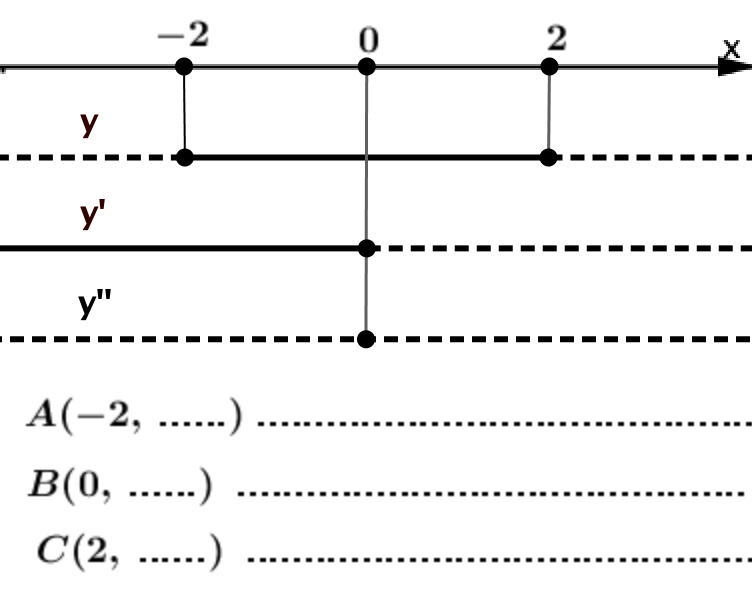 Funzione … Grafico …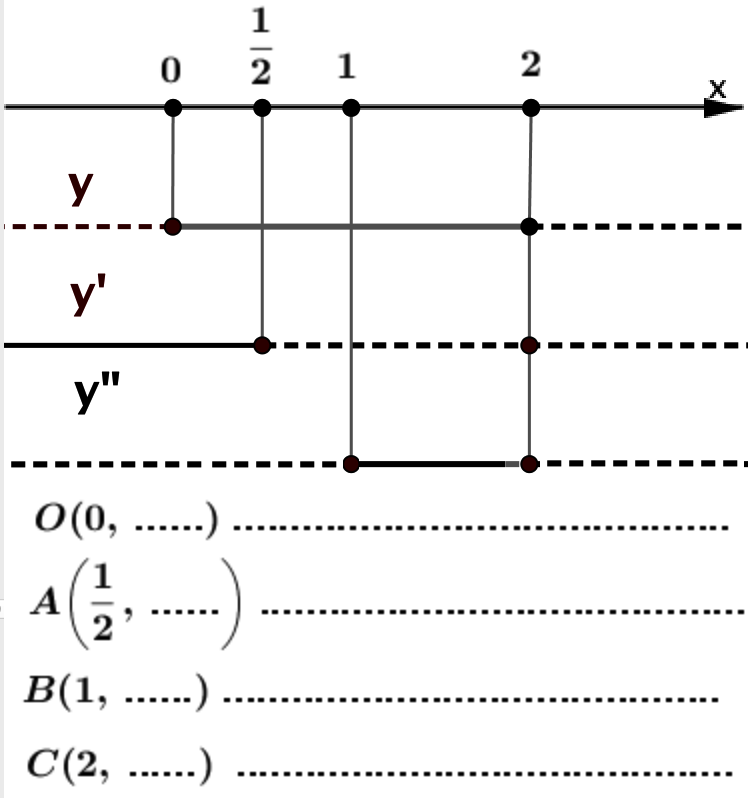 Funzione … Grafico …  Funzione ….   Grafico  …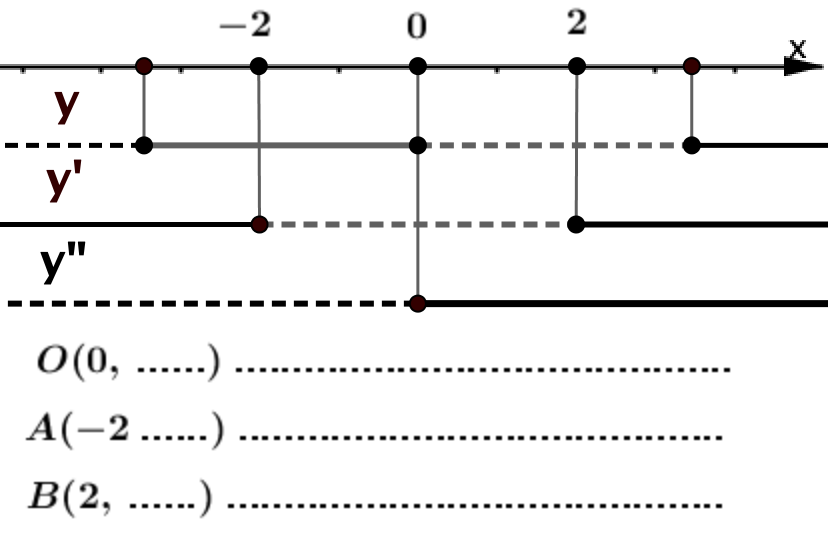 Grafico 1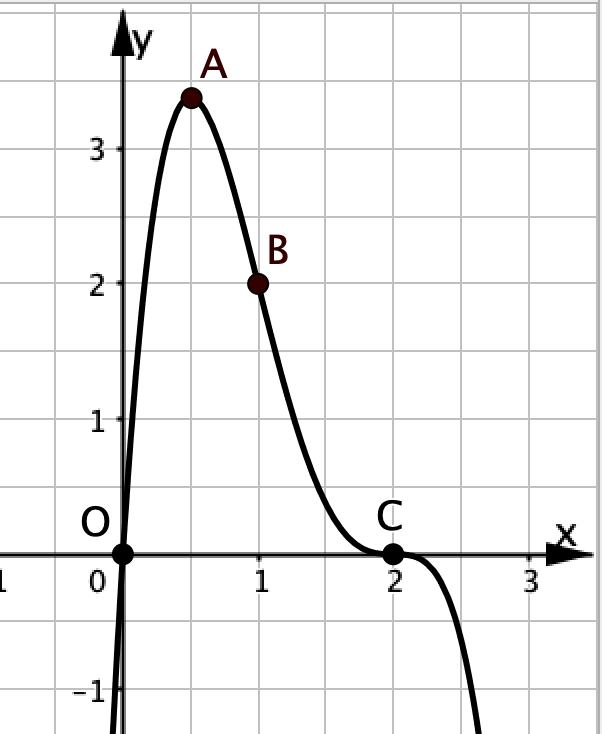 Grafico  2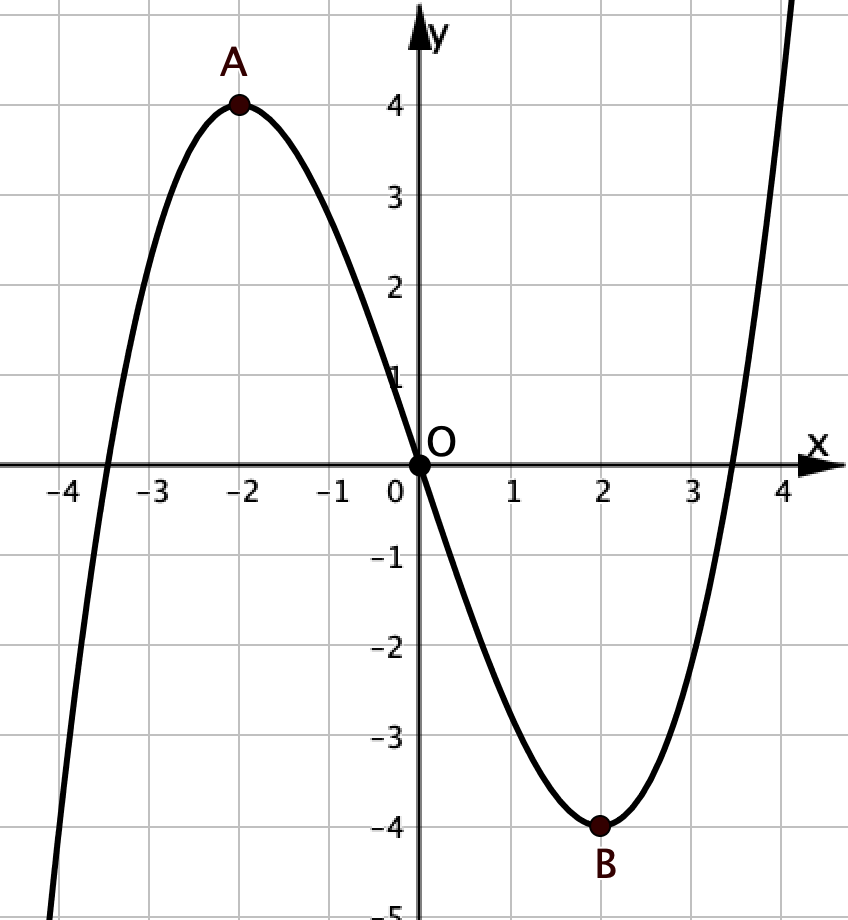 Grafico 3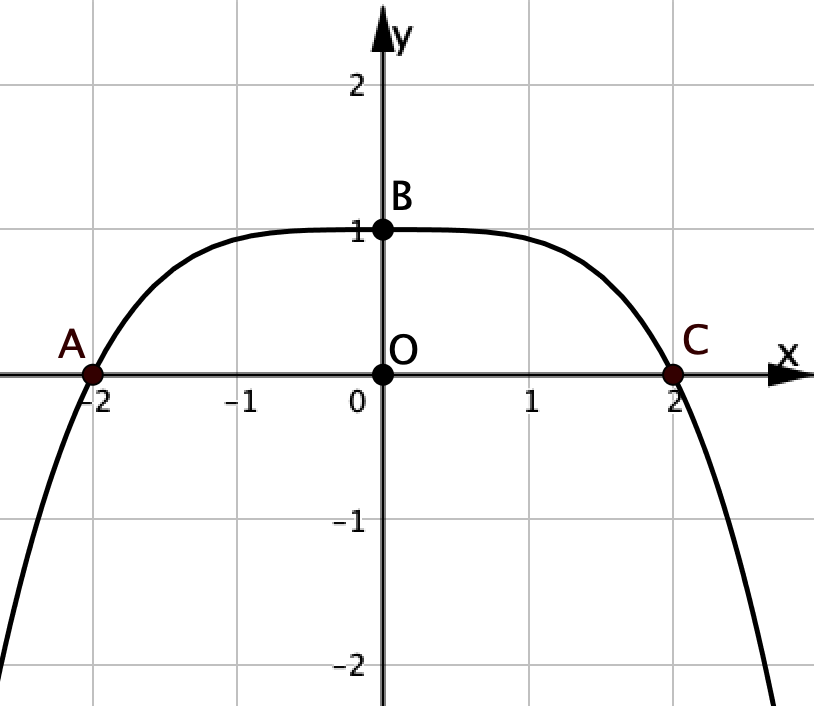 